1. Дисциплина: Иностранный язык (английский)2. Преподаватель: Нугаева Л.Р.3. Название темы:Межличностные отношения. Проблемы подростков (2 ч.)Система образования России (2 ч.)4. Задание:1. Подготовить сообщение по теме к экзамену «Проблемы подростков» (10-15 предложений).2. Изучить лексические единицы по теме «Образование»1. Kinds of School  (Типы учебных заведений):primary school – начальная школаsecondary (high) school – средняя школаhigher school – высшее учебное заведениеcomprehensive school – общеобразовательная школаa school, specializing in — школа, специализирующаяся наgymnasium — гимназияlyceum – лицейtechnical school — техникумcollege — колледж2. School Building & School Interior (Школьное здание снаружи и внутри):three-storey building — трехэтажное зданиеclassroom — кабинетclassroom of Russian (= Russian classroom)computer classroom – кабинет информатикиbe well-equipped with — хорош-оборудованныйon the ground (first) floor — на первом этажеstaff room (teacher’s room)- учительскаяsick room (doctor’s office, medical room) — медпунктschool office — канцелярияcanteen – буфетdining-hall — столовая в школеrecreation — рекреацияcloak-room (changing room) – раздевалкаassembly hall – актовый залgym- hall (gymnasium ) – спортивный залworkshop – мастерскаяheadmaster’s office — кабинет директораlaboratory – лабораторияlibrary – библиотекаentrance hall – вестибюльschool museum – школьный музейaquarium — аквариумdiploma — грамотаpalm — пальмаposter — плакатstand — стенд3. Staff, Students & Attendance (Персонал, учащиеся и посещаемость):headmaster (headmistress) — директорdirector of studies — завучform mistress — классная руководительницаlibrarian — библиотекарьnurse — медсестраsecurity guard — охранникpupil — ученик начальной школыstudent — учащийся (ученик средней школы)schoolboy — школьникjunior pupils – ученики младших классовsenior students –старшеклассникиattend lessons and classes — посещать уроки и занятияenter school — поступить в школуleave (finish) school — закончить школуpass from …. to….- перейти из….. в….miss school — пропускать школуchange school — поменять школу4. School Curriculum & School Subjects ( Учебный план и предметы):timetable — расписание (on the timetable)curriculum — учебный планterm – четвертьacademic year –  учебный годat the end of each term… — в конце четвертиobligatory — обязательныйoptional – факультативныйlesson of Chemistry = Chemistry lesson — урок химииlearn (study) different subjects — изучать различные предметыadvanced mathematics – углубленный курс математикиScience — точные наукиThe Humanities — предметы гуманитарного циклаstudy Science/ the Humanities — изучать предметы научного / гуманитарного циклаattend the optional (elective) class in ….. – необязательный, факультативныйУчебные предметы на английском языке: Maths, Algebra, Geometry, Russian, English, Biology, Geography, History, Literature, Chemistry, Botany, a foreign language, Physics, PE (Physical Education), Design and Technology (технология), Information Technology, Mechanical Drawing, Social Science / Social Studies  (обществоведение), Art, World Culture (МХК), Economics, Handicraft (ТРУД): (Cooking, Needlework,Woodwork, Metal work).5. Studying at School  & School  Problems (Учеба в школе и школьные проблемы):do well — учиться хорошоdo badly — учиться плохоsolve problems in mathematics, physics — решать задачи по математике, физикеprove theorems — доказывать теоремыdo equations — решать уравненияdo experiments in the lab — делать опыты в лабораторииswot smth – зубритьmake smth out – понимать, разбираться в чем-тоcheat – списывать, пользоваться шпаргалкамиprompt – подсказыватьwork by fits and starts — заниматься урывкамиstudies — занятияexams — экзаменыextra lessons — дополнительные занятияprivate lessons — частные урокиtake lessons — брать урокиgive lessons — давать урокиtake an exam in Maths — сдавать экзамен по математикеfail an exam — провалить экзаменpass an exam — сдать экзаменweak point  — слабое местоpoor memory — плохая памятьcan’t remember dates (words, formulas) — не запоминать даты, слова, формулыfail to retell texts – не получается пересказывать тексты6. Out-of-class Activities (Внеклассная деятельность):school activities – школьная деятельностьtake part in school activities — принимать участие в школьных мероприятияхhave school traditions — иметь школьные традицииchoir — хорclub — кружокDrama Club — театральный кружокgo hiking — ходить в походgo on excursion to – ездить на экскурсию в…..performe in school theatre — играть в школьном театреtrip to… – поездка в …3. Выполнить лексико-грамматические упражнения.Test 1.  School They ___________ me a lot at school. (taught, studied, learned)I’m ____________my final exam next month. (passing, taking, making) “ Have you ________your homework?” Pat’s mother asked her.  (made, done, wrote)Children have to carry heavy________.  (sacks, schoolbags, handbags)They have a very good school ____________. (restaurant, bar, canteen)_________is my favourite subject. (Historic, History, Story)I’m not _______________ Geography and Physics. (well with, good with, good at)These pupils are waiting for their teacher in the _________. (classroom, lesson, class)Sit ___________your desk and go on with your work. (at, on, near)No one likes to _____________ an exam. (lose, fail, fall)Test 2.  School LifeWho is the ________ of your school? (director, headmaster, chief)Clare was very popular with her ________. (schoolfellows, schoolchildren, schoolmates)Mathematics is a ______________subject at school.  (forced, compulsory, required)A___________ is all the different courses that are taught in a school or college.  (curriculum, scheme,  timetable)A __________ is a state school in which children of all abilities study together. (public school, elementary, comprehensive)I’m _________English and French classes. (following, attending, visiting)A nursery school is for ________. (babies, infants, nurses)Every one of their children___________ well at school. (did, succeeded, managed)A ________  is a school in Britain for children aged between 11 and 18 who have a high academic ability. (grammar school, state school, special school)It’s hard to ___________into the university. (enter, get, go)The function of school is to ______________ children. (bring up, educate, encourage)We’re building a car at our school ____________ (workshop, laboratory, workplace)4. Выполнит перевод текста.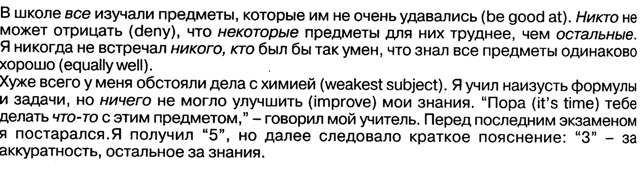 5. Итоговую работу сдать до 25.05.2020 г.